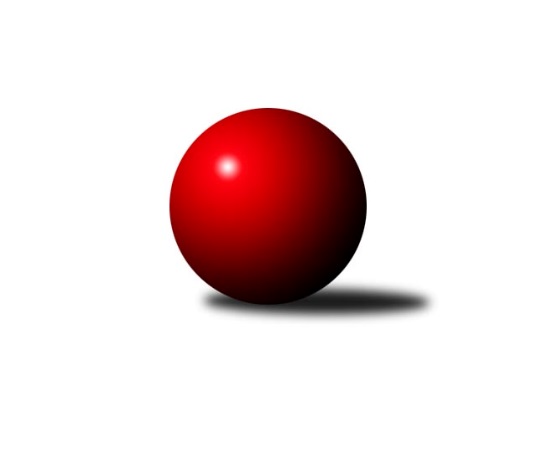 Č.19Ročník 2014/2015	7.3.2015Nejlepšího výkonu v tomto kole: 3479 dosáhlo družstvo: KK PSJ Jihlava2. KLM B 2014/2015Výsledky 19. kolaSouhrnný přehled výsledků:TJ Sokol Vracov	- TJ Rostex Vyškov ˝A˝	1:7	3301:3326	8.5:15.5	7.3.TJ Opava˝A˝	- TJ Spartak Přerov	7:1	3340:3251	18.0:6.0	7.3.KK Blansko 	- KK Slovan Rosice	3:5	3317:3441	9.0:15.0	7.3.TJ Třebíč	- Sokol Přemyslovice˝A˝	5:3	3462:3455	13.0:11.0	7.3.KK Zábřeh	- TJ Horní Benešov ˝A˝	6:2	3289:3249	13.0:11.0	7.3.KK PSJ Jihlava	- TJ Sokol Husovice	7:1	3479:3302	17.0:7.0	7.3.Tabulka družstev:	1.	KK PSJ Jihlava	19	16	1	2	119.0 : 33.0 	291.0 : 165.0 	 3402	33	2.	TJ Rostex Vyškov ˝A˝	19	12	2	5	92.0 : 60.0 	266.0 : 190.0 	 3333	26	3.	KK Slovan Rosice	19	12	1	6	93.5 : 58.5 	244.0 : 212.0 	 3314	25	4.	TJ Třebíč	19	11	0	8	85.0 : 67.0 	242.5 : 213.5 	 3352	22	5.	KK Zábřeh	19	11	0	8	78.0 : 74.0 	224.5 : 231.5 	 3307	22	6.	KK Blansko	19	9	1	9	77.0 : 75.0 	215.0 : 241.0 	 3302	19	7.	TJ Sokol Husovice	19	8	0	11	67.5 : 84.5 	225.0 : 231.0 	 3300	16	8.	TJ Sokol Vracov	19	7	2	10	67.5 : 84.5 	212.5 : 243.5 	 3308	16	9.	TJ Horní Benešov ˝A˝	19	6	2	11	61.5 : 90.5 	217.5 : 238.5 	 3260	14	10.	TJ Opava˝A˝	19	6	2	11	61.0 : 91.0 	220.0 : 236.0 	 3286	14	11.	TJ Spartak Přerov	19	5	3	11	62.0 : 90.0 	206.5 : 249.5 	 3289	13	12.	Sokol Přemyslovice˝A˝	19	4	0	15	48.0 : 104.0 	171.5 : 284.5 	 3227	8Podrobné výsledky kola:	 TJ Sokol Vracov	3301	1:7	3326	TJ Rostex Vyškov ˝A˝	Pavel Polanský ml. ml.	117 	 151 	 157 	162	587 	 3:1 	 521 	 127	115 	 132	147	Eduard Varga	Tomáš Kordula	135 	 141 	 134 	142	552 	 2:2 	 561 	 141	155 	 133	132	Luděk Rychlovský	Vítěslav Nejedlík	143 	 142 	 140 	124	549 	 0.5:3.5 	 577 	 143	149 	 144	141	Jiří Trávníček	Petr Polanský	124 	 136 	 144 	119	523 	 1:3 	 551 	 136	149 	 127	139	Petr Pevný	František Svoboda	128 	 129 	 136 	134	527 	 1:3 	 544 	 121	144 	 141	138	Tomáš Vejmola	Jan Tužil	146 	 140 	 123 	154	563 	 1:3 	 572 	 153	156 	 134	129	Tomáš Procházkarozhodčí: Nejlepší výkon utkání: 587 - Pavel Polanský ml. ml.	 TJ Opava˝A˝	3340	7:1	3251	TJ Spartak Přerov	Marek Hynar	149 	 168 	 132 	160	609 	 3:1 	 577 	 166	144 	 131	136	Zdeněk Macháček ml	Petr Bracek	131 	 137 	 140 	145	553 	 3:1 	 511 	 128	138 	 113	132	Petr Vácha	Petr Hendrych	133 	 134 	 154 	120	541 	 3:1 	 544 	 132	131 	 153	128	Marian Hošek	Bedřich Pluhař	149 	 137 	 136 	115	537 	 2:2 	 567 	 146	147 	 134	140	Jakub Pleban	Milan Vaněk	146 	 134 	 132 	131	543 	 3:1 	 527 	 130	130 	 138	129	Petr Pavelka ml	Martin Marek	136 	 145 	 137 	139	557 	 4:0 	 525 	 131	138 	 125	131	Milan Kanda *1rozhodčí: střídání: *1 od 91. hodu Jaroslav KrejčíNejlepší výkon utkání: 609 - Marek Hynar	 KK Blansko 	3317	3:5	3441	KK Slovan Rosice	Jakub Flek	141 	 127 	 176 	152	596 	 3:1 	 582 	 136	161 	 145	140	Jiří Axman st.	Roman Porubský	144 	 147 	 149 	156	596 	 1:3 	 626 	 140	160 	 160	166	Jiří Zemek	Roman Flek	131 	 147 	 134 	140	552 	 3:1 	 542 	 143	131 	 133	135	Petr Streubel st.	Miroslav Flek	144 	 147 	 132 	141	564 	 2:2 	 555 	 129	140 	 142	144	Ivo Fabík	Martin Honc	128 	 127 	 124 	129	508 	 0:4 	 571 	 152	150 	 136	133	Adam Palko	Radim Pliska	118 	 137 	 120 	126	501 	 0:4 	 565 	 145	148 	 139	133	Michal Hrdličkarozhodčí: Nejlepší výkon utkání: 626 - Jiří Zemek	 TJ Třebíč	3462	5:3	3455	Sokol Přemyslovice˝A˝	Jan Dobeš	147 	 148 	 132 	154	581 	 3:1 	 527 	 123	121 	 139	144	Radek Grulich	Jiří Mikoláš	134 	 161 	 142 	159	596 	 4:0 	 558 	 130	143 	 134	151	Miroslav Ondrouch	Petr Dobeš ml.	158 	 135 	 150 	138	581 	 2:2 	 587 	 139	158 	 146	144	Vojtěch Jurníček	František Caha	141 	 139 	 126 	145	551 	 1:3 	 589 	 154	137 	 151	147	Eduard Tomek	Václav Rypel	145 	 151 	 135 	155	586 	 3:1 	 563 	 132	147 	 148	136	Jiří Zezulka st.	Martin Myška	142 	 137 	 145 	143	567 	 0:4 	 631 	 163	159 	 154	155	Milan Zezulkarozhodčí: Nejlepší výkon utkání: 631 - Milan Zezulka	 KK Zábřeh	3289	6:2	3249	TJ Horní Benešov ˝A˝	Michal Albrecht	150 	 115 	 133 	142	540 	 3:1 	 517 	 122	133 	 129	133	Zdeněk Černý	Jiří Michálek	126 	 118 	 133 	119	496 	 0:4 	 528 	 137	133 	 135	123	Vladislav Pečinka	Josef Touš	123 	 162 	 144 	166	595 	 3:1 	 568 	 126	143 	 136	163	Miroslav Petřek ml.	Jiří Flídr	139 	 128 	 133 	137	537 	 3:1 	 499 	 115	139 	 127	118	Jaromír Hendrych ml.	Zdeněk Švub	136 	 156 	 124 	130	546 	 1:3 	 583 	 154	139 	 145	145	Petr Kozák	Marek Ollinger	151 	 157 	 125 	142	575 	 3:1 	 554 	 149	131 	 124	150	Kamil Kubešarozhodčí: Nejlepší výkon utkání: 595 - Josef Touš	 KK PSJ Jihlava	3479	7:1	3302	TJ Sokol Husovice	Václav Rychtařík ml.	143 	 146 	 160 	150	599 	 4:0 	 537 	 130	141 	 129	137	Tomáš Válka	Jiří Ouhel	144 	 142 	 150 	136	572 	 3:1 	 557 	 141	130 	 150	136	David Plšek	Daniel Braun	154 	 130 	 136 	144	564 	 2:2 	 569 	 126	168 	 129	146	Miroslav Vejtasa	Tomáš Valík	135 	 137 	 143 	125	540 	 2:2 	 517 	 147	152 	 111	107	Jan Machálek st. *1	Jiří Partl	140 	 162 	 146 	158	606 	 3:1 	 561 	 128	146 	 147	140	Jakub Hnát	Stanislav Partl	165 	 142 	 152 	139	598 	 3:1 	 561 	 134	153 	 140	134	Tomaš Žižlavskýrozhodčí: střídání: *1 od 94. hodu Marek RozsívalNejlepší výkon utkání: 606 - Jiří PartlPořadí jednotlivců:	jméno hráče	družstvo	celkem	plné	dorážka	chyby	poměr kuž.	Maximum	1.	Daniel Braun 	KK PSJ Jihlava	591.16	379.9	211.3	0.5	10/10	(624)	2.	Robert Pevný 	TJ Třebíč	581.21	381.8	199.4	1.7	7/10	(627)	3.	Stanislav Partl 	KK PSJ Jihlava	578.90	374.5	204.4	1.8	9/10	(626)	4.	Martin Procházka 	KK Blansko 	576.49	373.6	202.9	1.5	7/10	(631)	5.	Václav Rychtařík  ml.	KK PSJ Jihlava	570.71	373.0	197.7	2.4	10/10	(626)	6.	Jiří Partl 	KK PSJ Jihlava	570.59	374.3	196.3	2.1	9/10	(607)	7.	Tomáš Procházka 	TJ Rostex Vyškov ˝A˝	570.30	372.5	197.9	2.3	10/11	(596)	8.	Václav Rypel 	TJ Třebíč	569.03	365.5	203.5	1.6	8/10	(624)	9.	Petr Pevný 	TJ Rostex Vyškov ˝A˝	568.88	378.7	190.2	2.1	11/11	(597)	10.	Petr Dobeš  ml.	TJ Třebíč	568.50	371.3	197.2	2.2	9/10	(664)	11.	Tomáš Valík 	KK PSJ Jihlava	566.41	373.9	192.5	2.8	10/10	(629)	12.	Jiří Trávníček 	TJ Rostex Vyškov ˝A˝	566.40	379.5	186.9	3.2	11/11	(602)	13.	Jiří Mikoláš 	TJ Třebíč	565.11	371.8	193.3	1.7	9/10	(607)	14.	Josef Touš 	KK Zábřeh	564.54	370.8	193.8	3.0	10/10	(598)	15.	Luděk Rychlovský 	TJ Rostex Vyškov ˝A˝	563.75	370.7	193.0	1.8	11/11	(603)	16.	František Svoboda 	TJ Sokol Vracov	563.71	369.3	194.4	2.7	9/10	(601)	17.	Jan Tužil 	TJ Sokol Vracov	563.49	370.3	193.2	2.0	9/10	(593)	18.	Josef Sitta 	KK Zábřeh	562.11	370.1	192.0	3.4	9/10	(622)	19.	Jan Machálek ml.  ml.	TJ Sokol Husovice	561.97	375.0	186.9	3.7	10/11	(605)	20.	Jiří Zemek 	KK Slovan Rosice	560.92	370.1	190.8	3.5	11/11	(626)	21.	Marek Hynar 	TJ Opava˝A˝	560.50	365.8	194.7	3.3	9/10	(622)	22.	Petr Bracek 	TJ Opava˝A˝	560.09	371.4	188.6	4.0	10/10	(590)	23.	Milan Kanda 	TJ Spartak Přerov	559.72	363.7	196.0	3.7	9/11	(606)	24.	Milan Vaněk 	TJ Opava˝A˝	559.51	371.6	188.0	3.9	9/10	(589)	25.	Jan Machálek  st.	TJ Sokol Husovice	558.64	371.7	187.0	4.0	8/11	(593)	26.	Jan Dobeš 	TJ Třebíč	558.33	371.0	187.3	3.5	10/10	(610)	27.	Tomaš Žižlavský 	TJ Sokol Husovice	557.89	373.2	184.6	3.4	11/11	(604)	28.	Jiří Axman  st.	KK Slovan Rosice	556.31	364.3	192.0	2.9	9/11	(587)	29.	Tomáš Kordula 	TJ Sokol Vracov	555.88	367.7	188.2	3.6	8/10	(578)	30.	Petr Michálek 	KK Blansko 	555.48	369.6	185.8	3.9	7/10	(591)	31.	Jakub Pleban 	TJ Spartak Přerov	555.47	374.5	180.9	3.8	8/11	(575)	32.	Miroslav Petřek  ml.	TJ Horní Benešov ˝A˝	555.19	363.6	191.6	3.4	11/11	(591)	33.	Adam Palko 	KK Slovan Rosice	554.87	369.3	185.6	2.9	11/11	(587)	34.	Petr Havíř 	KK Blansko 	553.83	375.3	178.5	3.6	10/10	(604)	35.	Dalibor Matyáš 	KK Slovan Rosice	553.28	363.6	189.7	2.2	10/11	(613)	36.	David Plšek 	TJ Sokol Husovice	552.79	368.8	184.0	3.8	11/11	(595)	37.	Zdeněk Švub 	KK Zábřeh	552.77	371.4	181.4	3.2	10/10	(598)	38.	Petr Pavelka ml 	TJ Spartak Přerov	552.53	371.1	181.4	3.4	11/11	(599)	39.	Roman Flek 	KK Blansko 	552.48	363.7	188.8	3.3	10/10	(609)	40.	Pavel Polanský ml.  ml.	TJ Sokol Vracov	551.54	368.1	183.5	3.0	9/10	(607)	41.	Michal Hrdlička 	KK Slovan Rosice	550.90	368.3	182.6	2.7	9/11	(611)	42.	Ivo Fabík 	KK Slovan Rosice	549.51	362.6	187.0	2.0	10/11	(602)	43.	Kamil Kubeša 	TJ Horní Benešov ˝A˝	548.47	368.3	180.2	3.7	11/11	(590)	44.	Miroslav Vejtasa 	TJ Sokol Husovice	548.14	360.5	187.6	2.3	11/11	(585)	45.	Petr Polanský 	TJ Sokol Vracov	547.18	362.7	184.4	4.0	9/10	(583)	46.	Martin Honc 	KK Blansko 	547.16	359.3	187.9	4.1	10/10	(582)	47.	Milan Zezulka 	Sokol Přemyslovice˝A˝	545.63	368.1	177.6	4.7	10/11	(631)	48.	Eduard Tomek 	Sokol Přemyslovice˝A˝	545.10	363.4	181.7	3.4	11/11	(589)	49.	Jakub Hnát 	TJ Sokol Husovice	544.75	368.8	176.0	4.7	9/11	(589)	50.	Jaromír Hendrych ml. 	TJ Horní Benešov ˝A˝	543.91	361.6	182.3	5.5	11/11	(574)	51.	Petr Hendrych 	TJ Opava˝A˝	543.71	366.9	176.8	3.3	8/10	(580)	52.	Martin Marek 	TJ Opava˝A˝	543.06	367.3	175.8	4.1	8/10	(596)	53.	Jaroslav Krejčí 	TJ Spartak Přerov	542.49	361.7	180.8	4.5	9/11	(573)	54.	Jakub Flek 	KK Blansko 	542.13	363.9	178.3	4.5	10/10	(596)	55.	Jiří Flídr 	KK Zábřeh	542.12	362.9	179.3	3.7	10/10	(603)	56.	Jiří Zezulka st. 	Sokol Přemyslovice˝A˝	541.09	364.6	176.4	4.3	11/11	(592)	57.	Marian Hošek 	TJ Spartak Přerov	540.74	359.1	181.6	2.7	10/11	(587)	58.	Bedřich Pluhař 	TJ Opava˝A˝	540.36	361.6	178.8	4.3	9/10	(580)	59.	Vladislav Pečinka 	TJ Horní Benešov ˝A˝	536.61	366.2	170.5	6.1	11/11	(587)	60.	Eduard Varga 	TJ Rostex Vyškov ˝A˝	535.92	369.8	166.2	5.8	8/11	(566)	61.	Filip Kordula 	TJ Sokol Vracov	535.86	358.1	177.8	5.0	10/10	(588)	62.	Radek Grulich 	Sokol Přemyslovice˝A˝	534.67	363.8	170.9	5.0	10/11	(611)	63.	Zdeněk Černý 	TJ Horní Benešov ˝A˝	533.06	362.4	170.6	5.5	11/11	(567)	64.	Jaromír Čapek 	TJ Rostex Vyškov ˝A˝	532.63	356.0	176.6	4.1	8/11	(576)	65.	Jiří Ouhel 	KK PSJ Jihlava	529.04	362.3	166.8	7.7	8/10	(587)	66.	Vojtěch Jurníček 	Sokol Přemyslovice˝A˝	526.23	360.9	165.3	7.6	10/11	(587)		Zdeněk Macháček ml 	TJ Spartak Přerov	578.67	375.3	203.3	4.3	3/11	(604)		Tomáš Dražil 	KK Zábřeh	568.25	375.8	192.5	4.5	2/10	(578)		Petr Kozák 	TJ Horní Benešov ˝A˝	566.00	379.0	187.0	2.0	2/11	(583)		Michal Albrecht 	KK Zábřeh	560.61	375.9	184.8	2.2	4/10	(590)		Roman Porubský 	KK Blansko 	559.00	371.7	187.3	3.6	3/10	(627)		Miroslav Ondrouch 	Sokol Přemyslovice˝A˝	559.00	387.0	172.0	8.0	2/11	(560)		Tomáš Sasín 	TJ Sokol Vracov	557.83	378.5	179.3	7.3	3/10	(591)		Marek Ollinger 	KK Zábřeh	555.43	365.0	190.5	3.1	5/10	(602)		Vítěslav Nejedlík 	TJ Sokol Vracov	554.50	368.5	186.0	3.0	2/10	(560)		Luděk Zeman 	TJ Horní Benešov ˝A˝	554.50	389.0	165.5	9.5	2/11	(565)		Václav Švub 	KK Zábřeh	552.00	363.3	188.7	5.0	3/10	(567)		Petr Vácha 	TJ Spartak Přerov	551.89	361.4	190.4	4.5	6/11	(582)		Jakub Zdražil 	KK PSJ Jihlava	551.88	375.0	176.9	4.1	4/10	(626)		Kamil Bednář 	TJ Rostex Vyškov ˝A˝	551.00	378.0	173.0	4.0	2/11	(583)		Milan Šula 	KK Zábřeh	550.00	376.0	174.0	3.0	1/10	(550)		Vlastimil Skopalík 	TJ Horní Benešov ˝A˝	550.00	377.0	173.0	3.3	1/11	(558)		Zbyněk Černý 	TJ Horní Benešov ˝A˝	548.42	358.8	189.6	2.2	4/11	(577)		Roman Goldemund 	TJ Spartak Přerov	546.06	373.0	173.0	6.2	6/11	(584)		Kamil Nestrojil 	TJ Třebíč	545.72	354.2	191.5	3.3	5/10	(631)		Tomáš Vejmola 	TJ Rostex Vyškov ˝A˝	545.60	376.1	169.5	7.7	5/11	(593)		Jiří Michálek 	KK Zábřeh	545.50	367.3	178.2	4.0	3/10	(594)		Jiří Divila ml. 	TJ Spartak Přerov	543.00	359.0	184.0	2.0	1/11	(543)		Miroslav Flek 	KK Blansko 	542.06	360.4	181.7	3.9	4/10	(577)		František Caha 	TJ Třebíč	541.87	363.0	178.9	3.7	6/10	(590)		Vladimír Mánek 	TJ Spartak Přerov	538.00	370.7	167.3	3.3	3/11	(560)		Martin Myška 	TJ Třebíč	537.63	364.5	173.1	5.1	4/10	(594)		Tomáš Válka 	TJ Sokol Husovice	537.00	367.0	170.0	5.0	1/11	(537)		Petr Streubel  st.	KK Slovan Rosice	536.18	364.6	171.6	4.6	7/11	(595)		Mojmír Novotný 	TJ Třebíč	536.00	368.5	167.5	3.0	2/10	(538)		Michal Blažek 	TJ Opava˝A˝	535.00	358.0	177.0	6.0	1/10	(535)		Ladislav Musil 	KK Blansko 	535.00	369.0	166.0	3.0	1/10	(535)		Karel Uhlíř 	TJ Třebíč	535.00	376.0	159.0	3.0	1/10	(535)		Petr Rak 	TJ Horní Benešov ˝A˝	533.50	357.5	176.0	2.0	1/11	(540)		Radim Máca 	TJ Sokol Husovice	533.00	353.0	180.0	9.0	1/11	(533)		Josef Matušek 	TJ Opava˝A˝	533.00	356.0	177.0	7.0	2/10	(543)		Jan Sedláček 	Sokol Přemyslovice˝A˝	531.88	365.6	166.3	5.6	5/11	(544)		Pavel Močár 	Sokol Přemyslovice˝A˝	531.75	366.8	165.0	9.8	2/11	(532)		David Janušík 	TJ Spartak Přerov	529.33	358.3	171.0	7.3	3/11	(547)		Zdeněk Grulich 	Sokol Přemyslovice˝A˝	528.00	372.0	156.0	11.0	1/11	(528)		Zdeněk Peč 	Sokol Přemyslovice˝A˝	526.06	358.9	167.1	6.6	6/11	(591)		Petr Dankovič ml. 	TJ Horní Benešov ˝A˝	524.00	362.0	162.0	7.0	3/11	(553)		Michal Rašťák 	TJ Horní Benešov ˝A˝	523.00	367.0	156.0	14.0	1/11	(523)		Vojtěch Venclík 	TJ Spartak Přerov	521.00	353.0	168.0	4.0	1/11	(521)		Martin Kuběna 	TJ Sokol Husovice	516.00	360.0	156.0	3.0	1/11	(516)		Milan Jahn 	TJ Opava˝A˝	515.74	359.6	156.1	6.3	5/10	(557)		Jan Večerka 	TJ Rostex Vyškov ˝A˝	512.00	342.0	170.0	4.0	1/11	(512)		Radim Pešl 	TJ Sokol Vracov	506.50	360.5	146.0	9.5	2/10	(529)		Bohuslav Čuba 	TJ Horní Benešov ˝A˝	506.00	349.0	157.0	1.0	1/11	(506)		Radim Pliska 	KK Blansko 	505.50	350.0	155.5	8.0	2/10	(545)		Lukáš Horňák 	KK Zábřeh	504.87	348.8	156.0	8.5	6/10	(550)		Martin Cihlář 	KK Blansko 	501.00	356.0	145.0	13.0	1/10	(501)		Maciej Basista 	TJ Opava˝A˝	501.00	357.0	144.0	10.0	1/10	(501)		Miloslav Krejčí 	TJ Rostex Vyškov ˝A˝	500.00	342.0	158.0	6.0	1/11	(500)Sportovně technické informace:Starty náhradníků:registrační číslo	jméno a příjmení 	datum startu 	družstvo	číslo startu
Hráči dopsaní na soupisku:registrační číslo	jméno a příjmení 	datum startu 	družstvo	Program dalšího kola:20. kolo21.3.2015	so	9:00	TJ Sokol Husovice - TJ Třebíč	21.3.2015	so	10:00	TJ Horní Benešov ˝A˝ - KK Blansko 	21.3.2015	so	10:00	TJ Rostex Vyškov ˝A˝ - KK Zábřeh	21.3.2015	so	11:30	TJ Spartak Přerov - TJ Sokol Vracov	21.3.2015	so	14:00	KK Slovan Rosice - KK PSJ Jihlava	21.3.2015	so	14:30	Sokol Přemyslovice˝A˝ - TJ Opava˝A˝	Nejlepší šestka kola - absolutněNejlepší šestka kola - absolutněNejlepší šestka kola - absolutněNejlepší šestka kola - absolutněNejlepší šestka kola - dle průměru kuželenNejlepší šestka kola - dle průměru kuželenNejlepší šestka kola - dle průměru kuželenNejlepší šestka kola - dle průměru kuželenNejlepší šestka kola - dle průměru kuželenPočetJménoNázev týmuVýkonPočetJménoNázev týmuPrůměr (%)Výkon1xMilan ZezulkaPřemyslovice A6313xMarek HynarOpava A111.526093xJiří ZemekRosice6263xJiří ZemekRosice110.616263xMarek HynarOpava A6091xMilan ZezulkaPřemyslovice A109.476313xJiří PartlJihlava6061xJosef ToušZábřeh109.175956xVáclav Rychtařík ml.Jihlava5991xPetr KozákHor.Beneš.A106.975837xStanislav PartlJihlava5983xJiří PartlJihlava106.78606